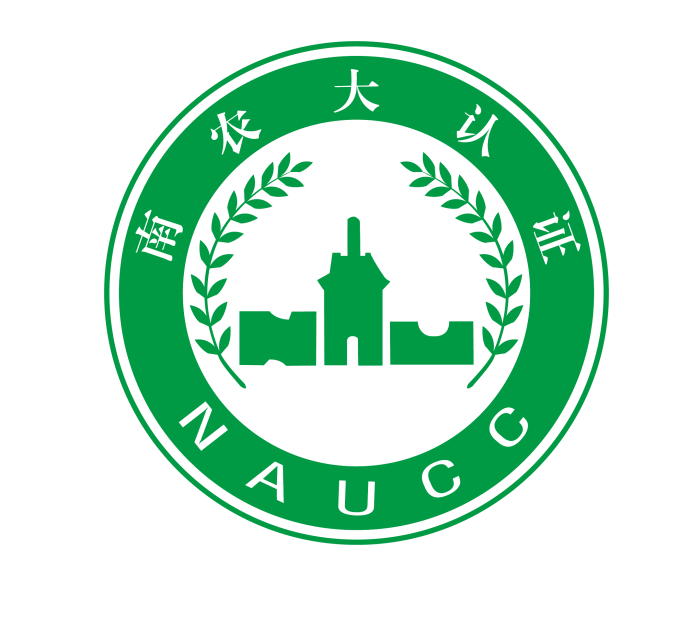 有机产品认证调查表（水产养殖/捕捞）申请单位(盖章)：                      法人/负责人（签字）：                  申请日期：        年       月       日南京农大认证服务有限公司注意事项本表仅适用于水产养殖及其简单处理产品。对于捕捞后需进行加工的产品（以QS证为准），应同时填写“加工”类别《有机产品认证调查表》。本表无法人（负责人、内检员）签字和单位盖章均视为无效。本表涂改后无确认章（或签字）无效。本表应打印或用钢笔、签字笔填写，字迹工整、清晰。如无某项目内容时应划斜线表示，若因故无法填写时，应注明原因。填报数据一律用阿拉伯数字，文字说明一律用汉字。第一部分  基本情况第二部分  水产养殖/捕捞第三部分  苗种1、 苗种来源2、苗种投放情况  □不涉及第四部分 饵料水生生物营养管理及饵料使用情况：完全依靠水体自有营养，不投喂任何饵料或肥料。则以下内容只需填写3、5。通过人工肥水措施或人工投喂饵料为水生生物提供营养。需同时填写2、3、4、5。2、本年度饵料使用情况。   不涉及(不投放任何饵料)3、过去三年饵料使用情况。   不涉及(不投放任何饵料)4、本年度肥料使用情况不投放任何肥料过去三年肥料使用情况不投放任何肥料第五部分  疾病控制水生生物疾病防治措施：不进行人工干预，不使用任何药物或措施进行疾病防治。则以下内容只需填写7。通过人工措施或使用药物进行防治。需同时填写2、3、4、5、6、7。2、您采用何种预防措施保证养殖对象的健康，或管理措施提高水生生物的抗病力?优化管理   合理饲喂   选择抗病品种   监控养殖密度   严格检疫改善水体环境   科学投喂   其他：3、养殖密度是否影响水生生物的健康或导致其行为异常? 是否请描述水体中水生生物的养殖密度：4、是否为预防水生生物疾病发生而对养殖水体或池塘底泥消毒? 是否如是，请列举所使用物质：生石灰    漂白粉   二氧化氯   茶籽饼   高锰酸钾 微生物制剂其他：5、是否使用抗生素、化学合成药物或激素对水生生物实行日常的疾病预防处理？是否6、有机生产中使用或计划使用的疾病控制物质不使用药物过去三年药物使用情况不使用药物第六部分  捕捞、运输、宰杀1、捕捞统计表2、运输不涉及3、 水生动物的宰杀及宰杀后处理      不涉及4、投入、产出统计第七部分  包装、贮藏、运输第八部分标识与销售声明我在此声明，在我个人的经历、知识和能力范围内，本调查表中所填写并反映的所有生产、加工和经营的情况都是真实的、准确的。我在此认同，后续必要的现场检查（包括抽样检测，查验原始记录及票据）是为了验证符合有机产品标准的需要。同时我也知道，即使本调查内容经审查得到通过，并不意味着申报产品通过了有机产品认证。负责人（签字）：              ；内检员（签字）：               注意：请将完整的表格和支持文件按下列地址提交给NAUCC，并保留本调查表和其他支持性文件的副本：南京农大认证服务有限公司地址：南京市玄武区童卫路20号4号楼    邮编：210095联系电话：025-84396888   传真：025-84399698网址： 您希望NAUCC在什么时间为贵单位提供实地检查认证服务?  日期：生产单元名称与地址生产单元（基地）名称生产单元（基地）名称生产单元名称与地址生产单元（基地）地址生产单元（基地）地址生产单元名称与地址生产负责人电话/手机电话/手机生产组织模式2.1生产组织模式：公司合作社公司+农户或合作社+农户其他，请描述如实际生产涉及农户，请填写农户数：2.1生产组织模式：公司合作社公司+农户或合作社+农户其他，请描述如实际生产涉及农户，请填写农户数：2.1生产组织模式：公司合作社公司+农户或合作社+农户其他，请描述如实际生产涉及农户，请填写农户数：2.1生产组织模式：公司合作社公司+农户或合作社+农户其他，请描述如实际生产涉及农户，请填写农户数：2.1生产组织模式：公司合作社公司+农户或合作社+农户其他，请描述如实际生产涉及农户，请填写农户数：2.1生产组织模式：公司合作社公司+农户或合作社+农户其他，请描述如实际生产涉及农户，请填写农户数：2.1生产组织模式：公司合作社公司+农户或合作社+农户其他，请描述如实际生产涉及农户，请填写农户数：2.1生产组织模式：公司合作社公司+农户或合作社+农户其他，请描述如实际生产涉及农户，请填写农户数：生产单元（基地）生态环境有机水产养殖/捕捞区是否具备下列基本条件有机水产养殖/捕捞区是否具备下列基本条件有机水产养殖/捕捞区是否具备下列基本条件有机水产养殖/捕捞区是否具备下列基本条件有机水产养殖/捕捞区是否具备下列基本条件有机水产养殖/捕捞区是否具备下列基本条件是否生产单元（基地）生态环境周围10km无矿场、化工厂、核电站等潜在污染源周围10km无矿场、化工厂、核电站等潜在污染源周围10km无矿场、化工厂、核电站等潜在污染源周围10km无矿场、化工厂、核电站等潜在污染源周围10km无矿场、化工厂、核电站等潜在污染源周围10km无矿场、化工厂、核电站等潜在污染源生产单元（基地）生态环境养殖场和捕捞区的界定是否清楚养殖场和捕捞区的界定是否清楚养殖场和捕捞区的界定是否清楚养殖场和捕捞区的界定是否清楚养殖场和捕捞区的界定是否清楚养殖场和捕捞区的界定是否清楚生产单元（基地）生态环境流入养殖/捕捞区的地表径流是否含有工业、农业和生活污染物流入养殖/捕捞区的地表径流是否含有工业、农业和生活污染物流入养殖/捕捞区的地表径流是否含有工业、农业和生活污染物流入养殖/捕捞区的地表径流是否含有工业、农业和生活污染物流入养殖/捕捞区的地表径流是否含有工业、农业和生活污染物流入养殖/捕捞区的地表径流是否含有工业、农业和生活污染物生产单元（基地）生态环境水源符合国家渔业水质标准GB11607，是否有当年度检测报告水源符合国家渔业水质标准GB11607，是否有当年度检测报告水源符合国家渔业水质标准GB11607，是否有当年度检测报告水源符合国家渔业水质标准GB11607，是否有当年度检测报告水源符合国家渔业水质标准GB11607，是否有当年度检测报告水源符合国家渔业水质标准GB11607，是否有当年度检测报告生产单元（基地）生态环境该地区是否发生过严重的不可治愈的水产动物疾病该地区是否发生过严重的不可治愈的水产动物疾病该地区是否发生过严重的不可治愈的水产动物疾病该地区是否发生过严重的不可治愈的水产动物疾病该地区是否发生过严重的不可治愈的水产动物疾病该地区是否发生过严重的不可治愈的水产动物疾病有机产品生产情况除申报产品外，同一生产单元内是否还生产其它按有机方式生产但不申请认证的水产品？除申报产品外，同一生产单元内是否还生产其它按有机方式生产但不申请认证的水产品？除申报产品外，同一生产单元内是否还生产其它按有机方式生产但不申请认证的水产品？除申报产品外，同一生产单元内是否还生产其它按有机方式生产但不申请认证的水产品？是   否如是，请填写这些产品的名称、规模：是   否如是，请填写这些产品的名称、规模：是   否如是，请填写这些产品的名称、规模：是   否如是，请填写这些产品的名称、规模：有机产品生产情况本企业何时开始有机产品生产？本企业何时开始有机产品生产？本企业何时开始有机产品生产？本企业何时开始有机产品生产？有机产品生产情况此前是否通过其他认证机构的有机认证？如是，哪家认证机构？证书有效期？此前是否通过其他认证机构的有机认证？如是，哪家认证机构？证书有效期？此前是否通过其他认证机构的有机认证？如是，哪家认证机构？证书有效期？此前是否通过其他认证机构的有机认证？如是，哪家认证机构？证书有效期？有机产品生产情况此前是否被拒绝通过有机认证或被撤销过认证证书？哪家认证机构？被拒绝或撤销认证的原因是什么？此前是否被拒绝通过有机认证或被撤销过认证证书？哪家认证机构？被拒绝或撤销认证的原因是什么？此前是否被拒绝通过有机认证或被撤销过认证证书？哪家认证机构？被拒绝或撤销认证的原因是什么？此前是否被拒绝通过有机认证或被撤销过认证证书？哪家认证机构？被拒绝或撤销认证的原因是什么？1、养殖/捕捞场所1、养殖/捕捞场所1、养殖/捕捞场所1、养殖/捕捞场所1、养殖/捕捞场所1、养殖/捕捞场所1、养殖/捕捞场所1、养殖/捕捞场所1、养殖/捕捞场所1、养殖/捕捞场所1、养殖/捕捞场所1、养殖/捕捞场所1、养殖/捕捞场所1、养殖/捕捞场所1、养殖/捕捞场所1、养殖/捕捞场所1、养殖/捕捞场所1、养殖/捕捞场所1、养殖/捕捞场所1、养殖/捕捞场所1、养殖/捕捞场所1、养殖/捕捞场所1、养殖/捕捞场所近海近海湖泊湖泊河流河流河流河流水库水库水库滩涂滩涂池塘池塘工厂工厂工厂工厂其他其他其他2、养殖方式2、养殖方式2、养殖方式2、养殖方式2、养殖方式2、养殖方式2、养殖方式2、养殖方式2、养殖方式2、养殖方式2、养殖方式2、养殖方式2、养殖方式2、养殖方式2、养殖方式2、养殖方式2、养殖方式2、养殖方式2、养殖方式2、养殖方式2、养殖方式2、养殖方式2、养殖方式自然捕捞自然捕捞自然捕捞自然捕捞近海/湖泊/河流/水库自然放养近海/湖泊/河流/水库自然放养近海/湖泊/河流/水库自然放养近海/湖泊/河流/水库自然放养近海/湖泊/河流/水库自然放养近海/湖泊/河流/水库自然放养近海/湖泊/河流/水库自然放养近海/湖泊/河流/水库自然放养近海/湖泊/河流/水库自然放养池塘养殖池塘养殖池塘养殖池塘养殖滩涂养殖滩涂养殖滩涂养殖滩涂养殖底播养殖底播养殖底播养殖网箱养殖网箱养殖网箱养殖网箱养殖网围养殖网围养殖网围养殖网围养殖工厂化养殖工厂化养殖工厂化养殖工厂化养殖挂笼挂笼挂笼其他方式其他方式其他方式其他方式3、养殖模式人工养殖增殖放流（除人工投放苗种外，不进行其它人工干预）自然捕捞3、养殖模式人工养殖增殖放流（除人工投放苗种外，不进行其它人工干预）自然捕捞3、养殖模式人工养殖增殖放流（除人工投放苗种外，不进行其它人工干预）自然捕捞3、养殖模式人工养殖增殖放流（除人工投放苗种外，不进行其它人工干预）自然捕捞3、养殖模式人工养殖增殖放流（除人工投放苗种外，不进行其它人工干预）自然捕捞3、养殖模式人工养殖增殖放流（除人工投放苗种外，不进行其它人工干预）自然捕捞3、养殖模式人工养殖增殖放流（除人工投放苗种外，不进行其它人工干预）自然捕捞3、养殖模式人工养殖增殖放流（除人工投放苗种外，不进行其它人工干预）自然捕捞3、养殖模式人工养殖增殖放流（除人工投放苗种外，不进行其它人工干预）自然捕捞3、养殖模式人工养殖增殖放流（除人工投放苗种外，不进行其它人工干预）自然捕捞3、养殖模式人工养殖增殖放流（除人工投放苗种外，不进行其它人工干预）自然捕捞3、养殖模式人工养殖增殖放流（除人工投放苗种外，不进行其它人工干预）自然捕捞3、养殖模式人工养殖增殖放流（除人工投放苗种外，不进行其它人工干预）自然捕捞3、养殖模式人工养殖增殖放流（除人工投放苗种外，不进行其它人工干预）自然捕捞3、养殖模式人工养殖增殖放流（除人工投放苗种外，不进行其它人工干预）自然捕捞3、养殖模式人工养殖增殖放流（除人工投放苗种外，不进行其它人工干预）自然捕捞3、养殖模式人工养殖增殖放流（除人工投放苗种外，不进行其它人工干预）自然捕捞3、养殖模式人工养殖增殖放流（除人工投放苗种外，不进行其它人工干预）自然捕捞3、养殖模式人工养殖增殖放流（除人工投放苗种外，不进行其它人工干预）自然捕捞3、养殖模式人工养殖增殖放流（除人工投放苗种外，不进行其它人工干预）自然捕捞3、养殖模式人工养殖增殖放流（除人工投放苗种外，不进行其它人工干预）自然捕捞3、养殖模式人工养殖增殖放流（除人工投放苗种外，不进行其它人工干预）自然捕捞3、养殖模式人工养殖增殖放流（除人工投放苗种外，不进行其它人工干预）自然捕捞4、养殖区域与周边水域的隔离方式天然水体缓冲带人工设置缓冲带独立水域4、养殖区域与周边水域的隔离方式天然水体缓冲带人工设置缓冲带独立水域4、养殖区域与周边水域的隔离方式天然水体缓冲带人工设置缓冲带独立水域4、养殖区域与周边水域的隔离方式天然水体缓冲带人工设置缓冲带独立水域4、养殖区域与周边水域的隔离方式天然水体缓冲带人工设置缓冲带独立水域4、养殖区域与周边水域的隔离方式天然水体缓冲带人工设置缓冲带独立水域4、养殖区域与周边水域的隔离方式天然水体缓冲带人工设置缓冲带独立水域4、养殖区域与周边水域的隔离方式天然水体缓冲带人工设置缓冲带独立水域4、养殖区域与周边水域的隔离方式天然水体缓冲带人工设置缓冲带独立水域4、养殖区域与周边水域的隔离方式天然水体缓冲带人工设置缓冲带独立水域4、养殖区域与周边水域的隔离方式天然水体缓冲带人工设置缓冲带独立水域4、养殖区域与周边水域的隔离方式天然水体缓冲带人工设置缓冲带独立水域4、养殖区域与周边水域的隔离方式天然水体缓冲带人工设置缓冲带独立水域4、养殖区域与周边水域的隔离方式天然水体缓冲带人工设置缓冲带独立水域4、养殖区域与周边水域的隔离方式天然水体缓冲带人工设置缓冲带独立水域4、养殖区域与周边水域的隔离方式天然水体缓冲带人工设置缓冲带独立水域4、养殖区域与周边水域的隔离方式天然水体缓冲带人工设置缓冲带独立水域4、养殖区域与周边水域的隔离方式天然水体缓冲带人工设置缓冲带独立水域4、养殖区域与周边水域的隔离方式天然水体缓冲带人工设置缓冲带独立水域4、养殖区域与周边水域的隔离方式天然水体缓冲带人工设置缓冲带独立水域4、养殖区域与周边水域的隔离方式天然水体缓冲带人工设置缓冲带独立水域4、养殖区域与周边水域的隔离方式天然水体缓冲带人工设置缓冲带独立水域4、养殖区域与周边水域的隔离方式天然水体缓冲带人工设置缓冲带独立水域5、本生产单元水产养殖情况全部进行有机生产部分进行有机生产，部分非有机方式生产。请填写下列内容: 5、本生产单元水产养殖情况全部进行有机生产部分进行有机生产，部分非有机方式生产。请填写下列内容: 5、本生产单元水产养殖情况全部进行有机生产部分进行有机生产，部分非有机方式生产。请填写下列内容: 5、本生产单元水产养殖情况全部进行有机生产部分进行有机生产，部分非有机方式生产。请填写下列内容: 5、本生产单元水产养殖情况全部进行有机生产部分进行有机生产，部分非有机方式生产。请填写下列内容: 5、本生产单元水产养殖情况全部进行有机生产部分进行有机生产，部分非有机方式生产。请填写下列内容: 5、本生产单元水产养殖情况全部进行有机生产部分进行有机生产，部分非有机方式生产。请填写下列内容: 5、本生产单元水产养殖情况全部进行有机生产部分进行有机生产，部分非有机方式生产。请填写下列内容: 5、本生产单元水产养殖情况全部进行有机生产部分进行有机生产，部分非有机方式生产。请填写下列内容: 5、本生产单元水产养殖情况全部进行有机生产部分进行有机生产，部分非有机方式生产。请填写下列内容: 5、本生产单元水产养殖情况全部进行有机生产部分进行有机生产，部分非有机方式生产。请填写下列内容: 5、本生产单元水产养殖情况全部进行有机生产部分进行有机生产，部分非有机方式生产。请填写下列内容: 5、本生产单元水产养殖情况全部进行有机生产部分进行有机生产，部分非有机方式生产。请填写下列内容: 5、本生产单元水产养殖情况全部进行有机生产部分进行有机生产，部分非有机方式生产。请填写下列内容: 5、本生产单元水产养殖情况全部进行有机生产部分进行有机生产，部分非有机方式生产。请填写下列内容: 5、本生产单元水产养殖情况全部进行有机生产部分进行有机生产，部分非有机方式生产。请填写下列内容: 5、本生产单元水产养殖情况全部进行有机生产部分进行有机生产，部分非有机方式生产。请填写下列内容: 5、本生产单元水产养殖情况全部进行有机生产部分进行有机生产，部分非有机方式生产。请填写下列内容: 5、本生产单元水产养殖情况全部进行有机生产部分进行有机生产，部分非有机方式生产。请填写下列内容: 5、本生产单元水产养殖情况全部进行有机生产部分进行有机生产，部分非有机方式生产。请填写下列内容: 5、本生产单元水产养殖情况全部进行有机生产部分进行有机生产，部分非有机方式生产。请填写下列内容: 5、本生产单元水产养殖情况全部进行有机生产部分进行有机生产，部分非有机方式生产。请填写下列内容: 5、本生产单元水产养殖情况全部进行有机生产部分进行有机生产，部分非有机方式生产。请填写下列内容: 常规生产产品常规生产产品常规生产产品与有机生产水域的缓冲带/隔离带与有机生产水域的缓冲带/隔离带与有机生产水域的缓冲带/隔离带与有机生产水域的缓冲带/隔离带与有机生产水域的缓冲带/隔离带与有机生产水域的缓冲带/隔离带常规生产水域投入物名称常规生产水域投入物名称常规生产水域投入物名称常规生产水域投入物名称是否保存了常规生产体系的记录是否保存了常规生产体系的记录是否保存了常规生产体系的记录是否保存了常规生产体系的记录是否保存了常规生产体系的记录是否保存了常规生产体系的记录是否保存了常规生产体系的记录是否采取防止有机与非有机产品污染/混杂措施是否采取防止有机与非有机产品污染/混杂措施是否采取防止有机与非有机产品污染/混杂措施是否采取防止有机与非有机产品污染/混杂措施是    否是    否是    否是    否是    否是    否是    否是   否是   否是   否是   否6、养殖基本要求（1）是否采取永久性增氧养殖方式？是否（2）是否采取有效措施防止其他养殖体系的生物进入有机养殖水体及捕食有机生物？是否（3）是否人为伤害养殖对象？是否（4）是否采用人工延长光照时间？是否如是，每日的光照时间是否超过16小时？是否（5）生产中是否使用对环境或生物产生明显有害影响的含有涂料、合成化学物质的建筑材料和生产设备？是否6、养殖基本要求（1）是否采取永久性增氧养殖方式？是否（2）是否采取有效措施防止其他养殖体系的生物进入有机养殖水体及捕食有机生物？是否（3）是否人为伤害养殖对象？是否（4）是否采用人工延长光照时间？是否如是，每日的光照时间是否超过16小时？是否（5）生产中是否使用对环境或生物产生明显有害影响的含有涂料、合成化学物质的建筑材料和生产设备？是否6、养殖基本要求（1）是否采取永久性增氧养殖方式？是否（2）是否采取有效措施防止其他养殖体系的生物进入有机养殖水体及捕食有机生物？是否（3）是否人为伤害养殖对象？是否（4）是否采用人工延长光照时间？是否如是，每日的光照时间是否超过16小时？是否（5）生产中是否使用对环境或生物产生明显有害影响的含有涂料、合成化学物质的建筑材料和生产设备？是否6、养殖基本要求（1）是否采取永久性增氧养殖方式？是否（2）是否采取有效措施防止其他养殖体系的生物进入有机养殖水体及捕食有机生物？是否（3）是否人为伤害养殖对象？是否（4）是否采用人工延长光照时间？是否如是，每日的光照时间是否超过16小时？是否（5）生产中是否使用对环境或生物产生明显有害影响的含有涂料、合成化学物质的建筑材料和生产设备？是否6、养殖基本要求（1）是否采取永久性增氧养殖方式？是否（2）是否采取有效措施防止其他养殖体系的生物进入有机养殖水体及捕食有机生物？是否（3）是否人为伤害养殖对象？是否（4）是否采用人工延长光照时间？是否如是，每日的光照时间是否超过16小时？是否（5）生产中是否使用对环境或生物产生明显有害影响的含有涂料、合成化学物质的建筑材料和生产设备？是否6、养殖基本要求（1）是否采取永久性增氧养殖方式？是否（2）是否采取有效措施防止其他养殖体系的生物进入有机养殖水体及捕食有机生物？是否（3）是否人为伤害养殖对象？是否（4）是否采用人工延长光照时间？是否如是，每日的光照时间是否超过16小时？是否（5）生产中是否使用对环境或生物产生明显有害影响的含有涂料、合成化学物质的建筑材料和生产设备？是否6、养殖基本要求（1）是否采取永久性增氧养殖方式？是否（2）是否采取有效措施防止其他养殖体系的生物进入有机养殖水体及捕食有机生物？是否（3）是否人为伤害养殖对象？是否（4）是否采用人工延长光照时间？是否如是，每日的光照时间是否超过16小时？是否（5）生产中是否使用对环境或生物产生明显有害影响的含有涂料、合成化学物质的建筑材料和生产设备？是否6、养殖基本要求（1）是否采取永久性增氧养殖方式？是否（2）是否采取有效措施防止其他养殖体系的生物进入有机养殖水体及捕食有机生物？是否（3）是否人为伤害养殖对象？是否（4）是否采用人工延长光照时间？是否如是，每日的光照时间是否超过16小时？是否（5）生产中是否使用对环境或生物产生明显有害影响的含有涂料、合成化学物质的建筑材料和生产设备？是否6、养殖基本要求（1）是否采取永久性增氧养殖方式？是否（2）是否采取有效措施防止其他养殖体系的生物进入有机养殖水体及捕食有机生物？是否（3）是否人为伤害养殖对象？是否（4）是否采用人工延长光照时间？是否如是，每日的光照时间是否超过16小时？是否（5）生产中是否使用对环境或生物产生明显有害影响的含有涂料、合成化学物质的建筑材料和生产设备？是否6、养殖基本要求（1）是否采取永久性增氧养殖方式？是否（2）是否采取有效措施防止其他养殖体系的生物进入有机养殖水体及捕食有机生物？是否（3）是否人为伤害养殖对象？是否（4）是否采用人工延长光照时间？是否如是，每日的光照时间是否超过16小时？是否（5）生产中是否使用对环境或生物产生明显有害影响的含有涂料、合成化学物质的建筑材料和生产设备？是否6、养殖基本要求（1）是否采取永久性增氧养殖方式？是否（2）是否采取有效措施防止其他养殖体系的生物进入有机养殖水体及捕食有机生物？是否（3）是否人为伤害养殖对象？是否（4）是否采用人工延长光照时间？是否如是，每日的光照时间是否超过16小时？是否（5）生产中是否使用对环境或生物产生明显有害影响的含有涂料、合成化学物质的建筑材料和生产设备？是否6、养殖基本要求（1）是否采取永久性增氧养殖方式？是否（2）是否采取有效措施防止其他养殖体系的生物进入有机养殖水体及捕食有机生物？是否（3）是否人为伤害养殖对象？是否（4）是否采用人工延长光照时间？是否如是，每日的光照时间是否超过16小时？是否（5）生产中是否使用对环境或生物产生明显有害影响的含有涂料、合成化学物质的建筑材料和生产设备？是否6、养殖基本要求（1）是否采取永久性增氧养殖方式？是否（2）是否采取有效措施防止其他养殖体系的生物进入有机养殖水体及捕食有机生物？是否（3）是否人为伤害养殖对象？是否（4）是否采用人工延长光照时间？是否如是，每日的光照时间是否超过16小时？是否（5）生产中是否使用对环境或生物产生明显有害影响的含有涂料、合成化学物质的建筑材料和生产设备？是否6、养殖基本要求（1）是否采取永久性增氧养殖方式？是否（2）是否采取有效措施防止其他养殖体系的生物进入有机养殖水体及捕食有机生物？是否（3）是否人为伤害养殖对象？是否（4）是否采用人工延长光照时间？是否如是，每日的光照时间是否超过16小时？是否（5）生产中是否使用对环境或生物产生明显有害影响的含有涂料、合成化学物质的建筑材料和生产设备？是否6、养殖基本要求（1）是否采取永久性增氧养殖方式？是否（2）是否采取有效措施防止其他养殖体系的生物进入有机养殖水体及捕食有机生物？是否（3）是否人为伤害养殖对象？是否（4）是否采用人工延长光照时间？是否如是，每日的光照时间是否超过16小时？是否（5）生产中是否使用对环境或生物产生明显有害影响的含有涂料、合成化学物质的建筑材料和生产设备？是否6、养殖基本要求（1）是否采取永久性增氧养殖方式？是否（2）是否采取有效措施防止其他养殖体系的生物进入有机养殖水体及捕食有机生物？是否（3）是否人为伤害养殖对象？是否（4）是否采用人工延长光照时间？是否如是，每日的光照时间是否超过16小时？是否（5）生产中是否使用对环境或生物产生明显有害影响的含有涂料、合成化学物质的建筑材料和生产设备？是否6、养殖基本要求（1）是否采取永久性增氧养殖方式？是否（2）是否采取有效措施防止其他养殖体系的生物进入有机养殖水体及捕食有机生物？是否（3）是否人为伤害养殖对象？是否（4）是否采用人工延长光照时间？是否如是，每日的光照时间是否超过16小时？是否（5）生产中是否使用对环境或生物产生明显有害影响的含有涂料、合成化学物质的建筑材料和生产设备？是否6、养殖基本要求（1）是否采取永久性增氧养殖方式？是否（2）是否采取有效措施防止其他养殖体系的生物进入有机养殖水体及捕食有机生物？是否（3）是否人为伤害养殖对象？是否（4）是否采用人工延长光照时间？是否如是，每日的光照时间是否超过16小时？是否（5）生产中是否使用对环境或生物产生明显有害影响的含有涂料、合成化学物质的建筑材料和生产设备？是否6、养殖基本要求（1）是否采取永久性增氧养殖方式？是否（2）是否采取有效措施防止其他养殖体系的生物进入有机养殖水体及捕食有机生物？是否（3）是否人为伤害养殖对象？是否（4）是否采用人工延长光照时间？是否如是，每日的光照时间是否超过16小时？是否（5）生产中是否使用对环境或生物产生明显有害影响的含有涂料、合成化学物质的建筑材料和生产设备？是否6、养殖基本要求（1）是否采取永久性增氧养殖方式？是否（2）是否采取有效措施防止其他养殖体系的生物进入有机养殖水体及捕食有机生物？是否（3）是否人为伤害养殖对象？是否（4）是否采用人工延长光照时间？是否如是，每日的光照时间是否超过16小时？是否（5）生产中是否使用对环境或生物产生明显有害影响的含有涂料、合成化学物质的建筑材料和生产设备？是否6、养殖基本要求（1）是否采取永久性增氧养殖方式？是否（2）是否采取有效措施防止其他养殖体系的生物进入有机养殖水体及捕食有机生物？是否（3）是否人为伤害养殖对象？是否（4）是否采用人工延长光照时间？是否如是，每日的光照时间是否超过16小时？是否（5）生产中是否使用对环境或生物产生明显有害影响的含有涂料、合成化学物质的建筑材料和生产设备？是否6、养殖基本要求（1）是否采取永久性增氧养殖方式？是否（2）是否采取有效措施防止其他养殖体系的生物进入有机养殖水体及捕食有机生物？是否（3）是否人为伤害养殖对象？是否（4）是否采用人工延长光照时间？是否如是，每日的光照时间是否超过16小时？是否（5）生产中是否使用对环境或生物产生明显有害影响的含有涂料、合成化学物质的建筑材料和生产设备？是否6、养殖基本要求（1）是否采取永久性增氧养殖方式？是否（2）是否采取有效措施防止其他养殖体系的生物进入有机养殖水体及捕食有机生物？是否（3）是否人为伤害养殖对象？是否（4）是否采用人工延长光照时间？是否如是，每日的光照时间是否超过16小时？是否（5）生产中是否使用对环境或生物产生明显有害影响的含有涂料、合成化学物质的建筑材料和生产设备？是否6、养殖基本要求（1）是否采取永久性增氧养殖方式？是否（2）是否采取有效措施防止其他养殖体系的生物进入有机养殖水体及捕食有机生物？是否（3）是否人为伤害养殖对象？是否（4）是否采用人工延长光照时间？是否如是，每日的光照时间是否超过16小时？是否（5）生产中是否使用对环境或生物产生明显有害影响的含有涂料、合成化学物质的建筑材料和生产设备？是否7、过去三年养殖情况不涉及7、过去三年养殖情况不涉及7、过去三年养殖情况不涉及7、过去三年养殖情况不涉及7、过去三年养殖情况不涉及7、过去三年养殖情况不涉及7、过去三年养殖情况不涉及7、过去三年养殖情况不涉及7、过去三年养殖情况不涉及7、过去三年养殖情况不涉及7、过去三年养殖情况不涉及7、过去三年养殖情况不涉及7、过去三年养殖情况不涉及7、过去三年养殖情况不涉及7、过去三年养殖情况不涉及7、过去三年养殖情况不涉及7、过去三年养殖情况不涉及7、过去三年养殖情况不涉及7、过去三年养殖情况不涉及7、过去三年养殖情况不涉及7、过去三年养殖情况不涉及7、过去三年养殖情况不涉及7、过去三年养殖情况不涉及7、过去三年养殖情况不涉及年份基地名称基地名称基地名称基地名称养殖区域编号养殖区域编号面积(公顷)面积(公顷)面积(公顷)主要养殖品种主要养殖品种苗种来源苗种来源苗种来源苗种来源苗种投放量苗种投放量苗种投放量收获量（吨）收获量（吨）收获量（吨）备注年份基地名称基地名称基地名称基地名称养殖区域编号养殖区域编号面积(公顷)面积(公顷)面积(公顷)主要养殖品种主要养殖品种天然繁育天然繁育人工繁育人工繁育苗种投放量苗种投放量苗种投放量收获量（吨）收获量（吨）收获量（吨）备注水生生物名称苗种来源苗种来源苗种来源苗种来源苗种来源苗种来源苗种来源水生生物名称水体中自生本养殖场内自繁外购苗种后繁育外购苗种后繁育外购苗种后繁育外购大规格苗种后直接投放外购大规格苗种后直接投放水生生物名称水体中自生培育天数购入苗种规格（天、周、月）购入后培育天数苗种购买单位购入苗种规格（天、周、月）苗种购买单位水生生物名称投放苗种种类（扣蟹、夏花或鱼种等）苗种投放时间苗种投放时日龄苗种投放数量（KG）引入苗种是否会对当地生态系统造成永久性破坏？引入苗种是否使用人工诱导的多倍体、孤雌繁殖、基因工程等技术进行繁殖？饵料名称来源有机属性有机属性投喂时间全年投喂量（吨）饵料系数是否添加矿物质、维生素、微量元素及其他饲料添加剂？如是，描述具体物质？饵料名称来源有机常规投喂时间全年投喂量（吨）饵料系数是否添加矿物质、维生素、微量元素及其他饲料添加剂？如是，描述具体物质？年份饵料名称来源有机属性有机属性投喂时间全年投喂量（吨）饵料系数是否添加矿物质、维生素、微量元素及其他饲料添加剂？如是，描述具体物质？年份饵料名称来源有机常规投喂时间全年投喂量（吨）饵料系数是否添加矿物质、维生素、微量元素及其他饲料添加剂？如是，描述具体物质？养殖区域编号肥料名称成分来源使用时间使用量使用方式年份养殖区域编号肥料名称成分来源使用时间使用量使用方式养殖区域编号发病品种及疾病名称使用药物名称药物有效成分药物来源药物使用方式使用数量及时间停药期是否对患病生物采取隔离措施年份养殖区域编号发病品种及疾病名称使用药物名称有效成分药物的来源药物使用方式使用数量及时间停药期水域编号养殖品种面积（亩）捕捞工具捕捞时间（月）捕捞规格（Kg/尾，适用于鱼类）自苗种投入至捕捞，各品种的生长时间（天、周、月）单位水体生产量（Kg/亩）预计捕捞量（吨）水生生物品种运输工具运输时间是否有专人负责管理运输对象是否使用化学合成的镇静剂或兴奋剂运输设备和材料是否对水生动物有潜在的毒性影响1、宰杀的管理和技术是否充分考虑水生动物的生理和行为，并合乎动物福利原则?   是否2、在水生动物运输到达目的地后，是否给予一定的恢复期，再行宰杀？是否3、在宰杀过程中，是否能够尽量减少对水生动物的胁迫和痛苦？是否4、是否在宰杀前使其处于无知觉状态？是否5、是否定期检查设备是否处于良好的功能状态，以保证在宰杀时让水生生物快速丧失直觉或死亡？是否6、是否避免让活的水生动物直接或间接接触已死亡的或正在宰杀的水生动物？是否7、宰杀后处理：无需进行处理冰鲜 冰冻 清洁挑选 其他，请具体描述。8、用于处理有机水生生物的设备是否也被用于处理非有机水生物？是否10、是否对设备器具进行清洁或消毒？是   否如是，请列出清洁或消毒剂的名称：成品名原料捕捞量（吨）出成率（﹪）成品量(吨)1、包装产品是否包装，是否如是，请说明包装材料：包装物或容器是否接触过禁用物质？是否如是，请描述物质名称：包装过程中是否使用填充物质？是否如是，请描述物质名称：2、产品储藏不涉及1、包装产品是否包装，是否如是，请说明包装材料：包装物或容器是否接触过禁用物质？是否如是，请描述物质名称：包装过程中是否使用填充物质？是否如是，请描述物质名称：2、产品储藏不涉及1、包装产品是否包装，是否如是，请说明包装材料：包装物或容器是否接触过禁用物质？是否如是，请描述物质名称：包装过程中是否使用填充物质？是否如是，请描述物质名称：2、产品储藏不涉及1、包装产品是否包装，是否如是，请说明包装材料：包装物或容器是否接触过禁用物质？是否如是，请描述物质名称：包装过程中是否使用填充物质？是否如是，请描述物质名称：2、产品储藏不涉及仓库名称仓库属性仓库属性储藏能力（吨）仓库名称自有仓库外租仓库储藏能力（吨）3、仓库有害生物控制措施：  不涉及杀虫灯防虫网粘鼠板捕鼠笼挡鼠板温湿度控制中草药其他：是否使用熏蒸剂：否是具体名称：4、产品运输是否有专用运输工具？是否不涉及如否，请描述清洁措施：3、仓库有害生物控制措施：  不涉及杀虫灯防虫网粘鼠板捕鼠笼挡鼠板温湿度控制中草药其他：是否使用熏蒸剂：否是具体名称：4、产品运输是否有专用运输工具？是否不涉及如否，请描述清洁措施：3、仓库有害生物控制措施：  不涉及杀虫灯防虫网粘鼠板捕鼠笼挡鼠板温湿度控制中草药其他：是否使用熏蒸剂：否是具体名称：4、产品运输是否有专用运输工具？是否不涉及如否，请描述清洁措施：3、仓库有害生物控制措施：  不涉及杀虫灯防虫网粘鼠板捕鼠笼挡鼠板温湿度控制中草药其他：是否使用熏蒸剂：否是具体名称：4、产品运输是否有专用运输工具？是否不涉及如否，请描述清洁措施：1、 标识                                                            不涉及1、 标识                                                            不涉及1、 标识                                                            不涉及1、 标识                                                            不涉及1.1 是否计划在获证产品或者产品的最小销售包装上加施有机认证标志、有机码？是否不涉及；如是，请选择加施的方式：购买使用有机产品防伪标签申请自行印制1.1 是否计划在获证产品或者产品的最小销售包装上加施有机认证标志、有机码？是否不涉及；如是，请选择加施的方式：购买使用有机产品防伪标签申请自行印制1.1 是否计划在获证产品或者产品的最小销售包装上加施有机认证标志、有机码？是否不涉及；如是，请选择加施的方式：购买使用有机产品防伪标签申请自行印制1.1 是否计划在获证产品或者产品的最小销售包装上加施有机认证标志、有机码？是否不涉及；如是，请选择加施的方式：购买使用有机产品防伪标签申请自行印制2、 销售不涉及 2、 销售不涉及 2、 销售不涉及 2、 销售不涉及 在产品销售时采取何种措施保证有机产品的完整性和可追溯性：避免将有机产品与非有机产品混合避免将有机产品与禁用物质接触建立有机产品的购买、运输、储存、出入库和销售等记录其他（请说明）：在产品销售时采取何种措施保证有机产品的完整性和可追溯性：避免将有机产品与非有机产品混合避免将有机产品与禁用物质接触建立有机产品的购买、运输、储存、出入库和销售等记录其他（请说明）：在产品销售时采取何种措施保证有机产品的完整性和可追溯性：避免将有机产品与非有机产品混合避免将有机产品与禁用物质接触建立有机产品的购买、运输、储存、出入库和销售等记录其他（请说明）：在产品销售时采取何种措施保证有机产品的完整性和可追溯性：避免将有机产品与非有机产品混合避免将有机产品与禁用物质接触建立有机产品的购买、运输、储存、出入库和销售等记录其他（请说明）：第九部分  管理体系第九部分  管理体系第九部分  管理体系第九部分  管理体系1 、文件控制1 、文件控制1 、文件控制1 、文件控制1.1 提交的质量管理体系文件是否为最新有效版本？        是    否1.2 是否能确保在使用时可获得适用文件的有效版本？      是    否1.3 是否保存了有效的有机生产记录？                    是    否1.1 提交的质量管理体系文件是否为最新有效版本？        是    否1.2 是否能确保在使用时可获得适用文件的有效版本？      是    否1.3 是否保存了有效的有机生产记录？                    是    否1.1 提交的质量管理体系文件是否为最新有效版本？        是    否1.2 是否能确保在使用时可获得适用文件的有效版本？      是    否1.3 是否保存了有效的有机生产记录？                    是    否1.1 提交的质量管理体系文件是否为最新有效版本？        是    否1.2 是否能确保在使用时可获得适用文件的有效版本？      是    否1.3 是否保存了有效的有机生产记录？                    是    否2 资源管理2 资源管理2 资源管理2 资源管理姓名职务是否了解或熟悉国家有机标准要求任职年限生产管理者不了解  了解   熟悉   掌握内部检查员不了解  了解   熟悉   掌握